Please list all starting substances that are used to manufacture this material.This table needs to be filled in completely, so that the sum of the weight percentages is 100 %.If you need further lines, just press the tab key in the last cell. 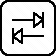 In order to avoid delays due to clarifications, please write clearly, do not abbreviate and make sure that the information is complete. Thank you in advance! All information will be treated confidentially.Name of formulation:	 	Formulation owner:			Name of formulation:	 	Formulation owner:			Name of formulation:	 	Formulation owner:			Name of formulation:	 	Formulation owner:			Name of formulation:	 	Formulation owner:			Name of formulation:	 	Formulation owner:			Name of formulation:	 	Formulation owner:			Purpose of useChemical nameTrade nameCAS Nr.Amount usedManufacturer, Supplier(e.g. monomer, additive, filler, polymerization aid, colourant, catalyst)(weight-%)(company name, city, country)XXDateSignatureCompany stamp